ПАМЯТКАпо промышленной безопасностидля машинистов грузоподъемных крановМашинист крана должен иметь удостоверение на право обслуживания потенциально опасных объектов. В удостоверении должны быть указаны типы кранов, к управлению которыми он допущен. Это удостоверение во время работы машинист крана должен иметь при себе.Машинисту крана ЗАПРЕЩАЕТСЯ:приступать к работе не ознакомившись с записями в вахтенном журнале, не убедившись в исправности крана в соответствии 
с инструкцией по эксплуатации, грузозахватных приспособлений и подкрановых путей, без опробования действия вхолостую всех механизмов, приборов и устройств безопасности; без записи лица, ответственного за безопасное производство работ грузоподъемными кранами, в вахтенном журнале и путевом листе (при его наличии) 
о разрешении производства работ грузоподъемным краном; привлекать к строповке грузов случайных лиц, не являющимся стропальщиками, применять грузозахватные приспособления, 
не имеющие бирок (клейм); производить погрузку и разгрузку грузов краном при отсутствии схем их правильной строповки;отрывать крюком груз, засыпанный или примерзший к земле, заложенный другими грузами, закрепленный болтами или залитый бетоном, также раскачивать груз с целью отрыва;освобождать краном защемленные грузом съемные грузозахватные приспособления (стропы, клещи и т.п.);поднимать железобетонные и бетонные изделия, не имеющие маркировки массы;поднимать и перемещать груз, не убедившись в правильности и надежности его обвязки (строповки), находящийся в неустойчивом положении, с поврежденными устройствами для строповки (петлями, рым-болтами и т.п.), а также тару, заполненную выше бортов;укладывать груз на электрические кабели и трубопроводы, а также на краю откоса или траншеи;поднимать груз с находящимися на нем людьми;производить погрузку грузов в транспортные средства и выгрузку их при нахождении водителя или других людей в кабине;подтаскивать груз по земле, полу, рельсам крюком крана 
при косом натяжении крановых канатов, а также подтаскивать железнодорожные вагоны, платформы, вагонетки или тележки крюком без применения специальных направляющих блоков, обеспечивающих вертикальное положение грузовых канатов;оставлять груз в подвешенном состоянии;поднимать баллоны со сжатым и сжиженным газами, 
не уложенные в специальные контейнеры;поднимать груз, масса которого неизвестна или превышает грузоподъемность крана или грузозахватного приспособления;производить самостоятельный ремонт крана, его механизмов электрооборудования;производить осмотр и чистку крана при включенном рубильнике, установленном в кабине крановщика;включать рубильник и работать механизмами мостового крана 
при нахождении на его галерее людей; допускать посторонних лиц на кран;оставлять на настиле галереи или на грузовой тележке инструмент, а также незакрепленное оборудование и детали;сбрасывать что-либо с крана вниз;выводить из строя приборы безопасности (срывать (повреждать) пломбы, заклинивать контакторы, тормозные электромагниты, концевые выключатели, блокировочные контакты и электрическую защиту);применять (использовать) неисправные грузозахватные приспособления и тару;выполнять подход крана (мостового, козлового, башенного, портального), грузовой тележки к конечным выключателям 
на повышенной скорости; использовать конечные выключатели в качестве рабочего органа отключения электродвигателя;одновременно производить краном более двух операций 
(за исключением специальных кранов и в случаях необходимости предотвращения аварии или несчастного случая);производить подъем и перемещение груза без сигнала стропальщика;производить погрузку и разгрузку автомашин и прицепов к ним, железнодорожных платформ и полувагонов при нахождении людей на транспортных средствах;осуществлять подъем груза при косом положении (натяжении) грузового каната;производить укладку и разгрузку груза не равномерно или 
с нарушением установленных для складирования грузов габаритов и с загромождением проходов;производить подъем и перемещение мелкоштучных грузов в таре, не предназначенной для этих грузов;продолжать работу в случае спадания канатов с барабана или 
с блоков, обнаружения образования петель или повреждений канатов;задевать грузом части зданий, транспортные средства или оборудование. Укладывать и снимать груз из полувагонов, платформ, вагонеток и автотранспорта с нарушением их равновесия.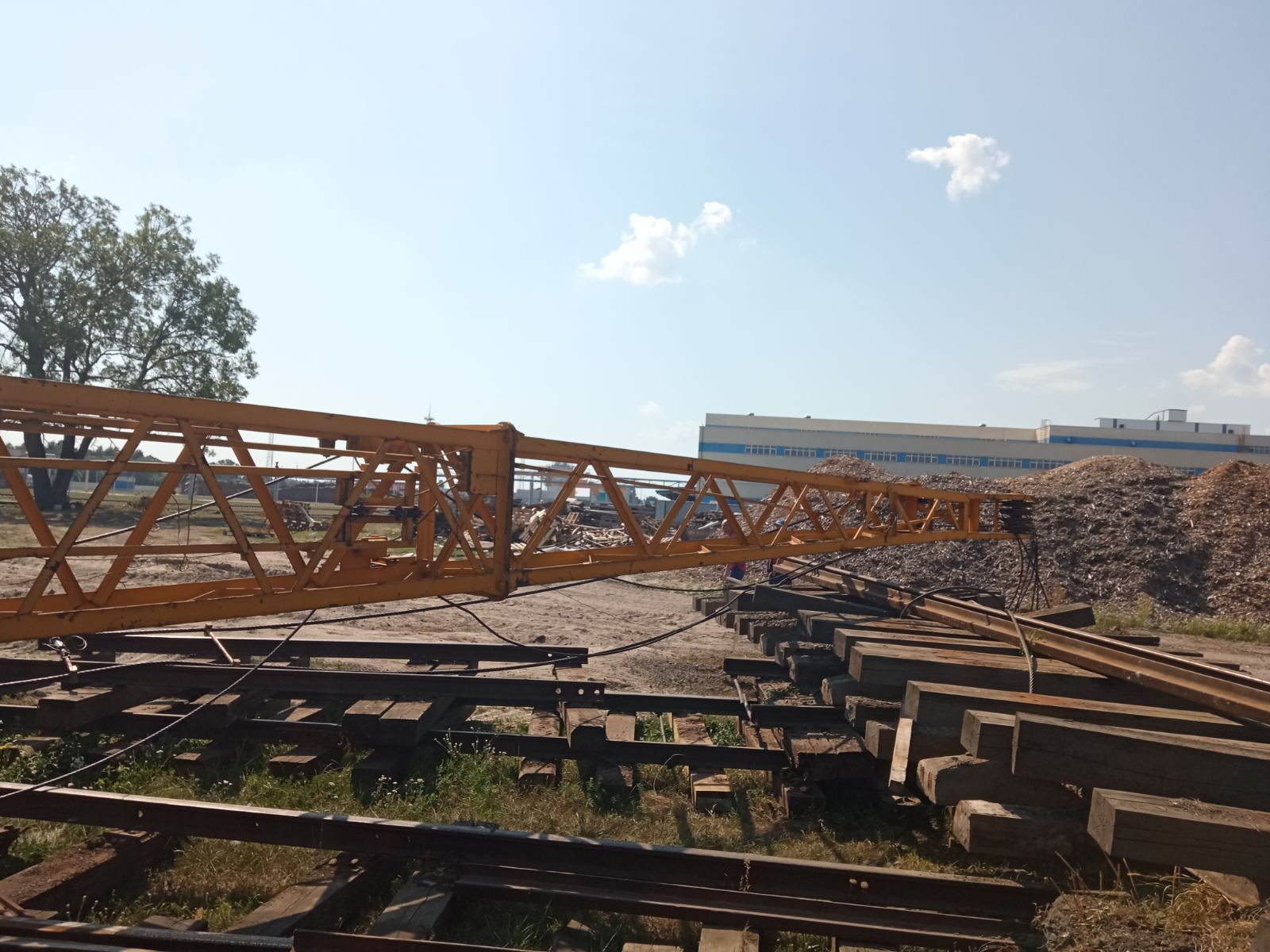 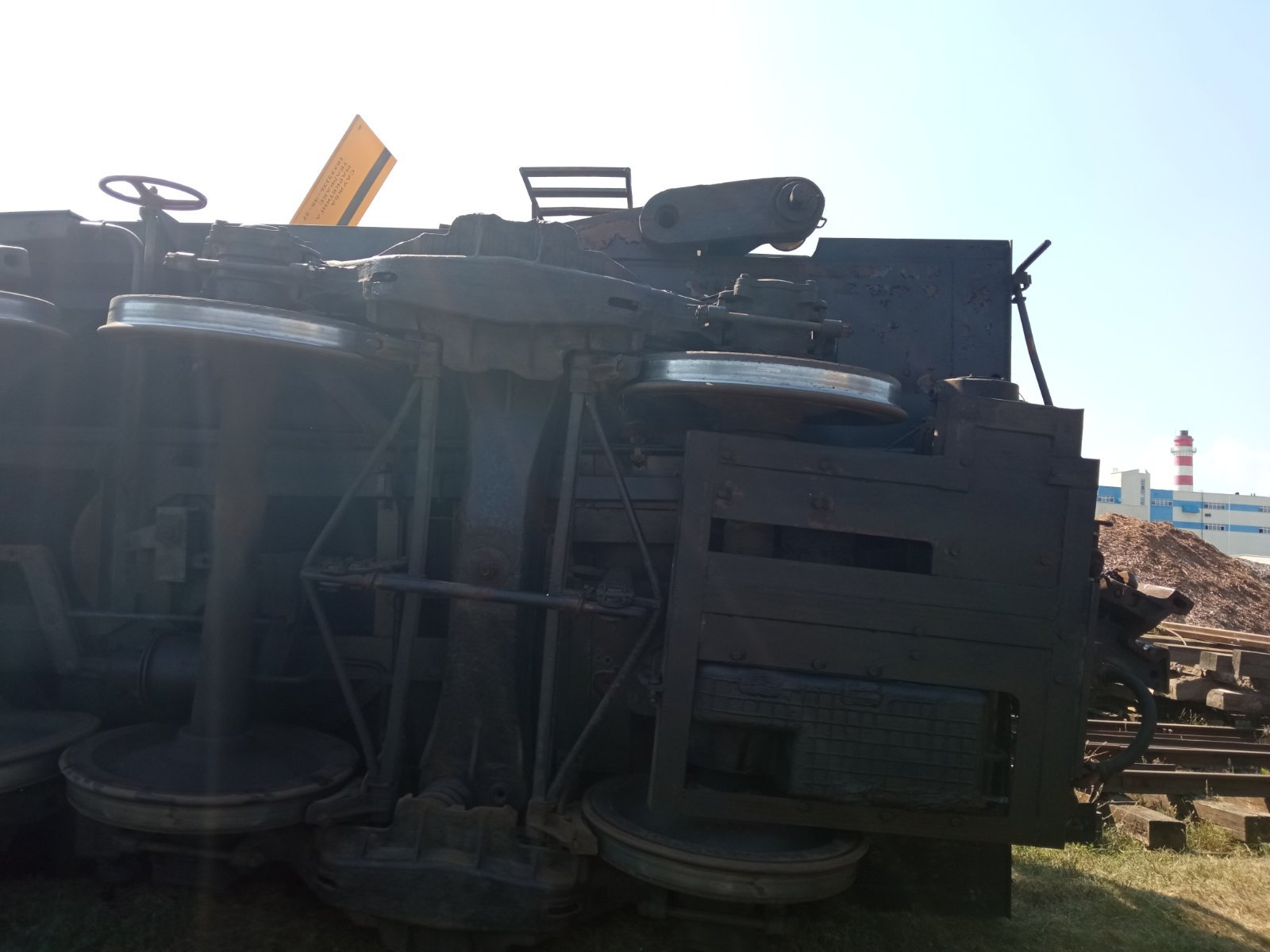 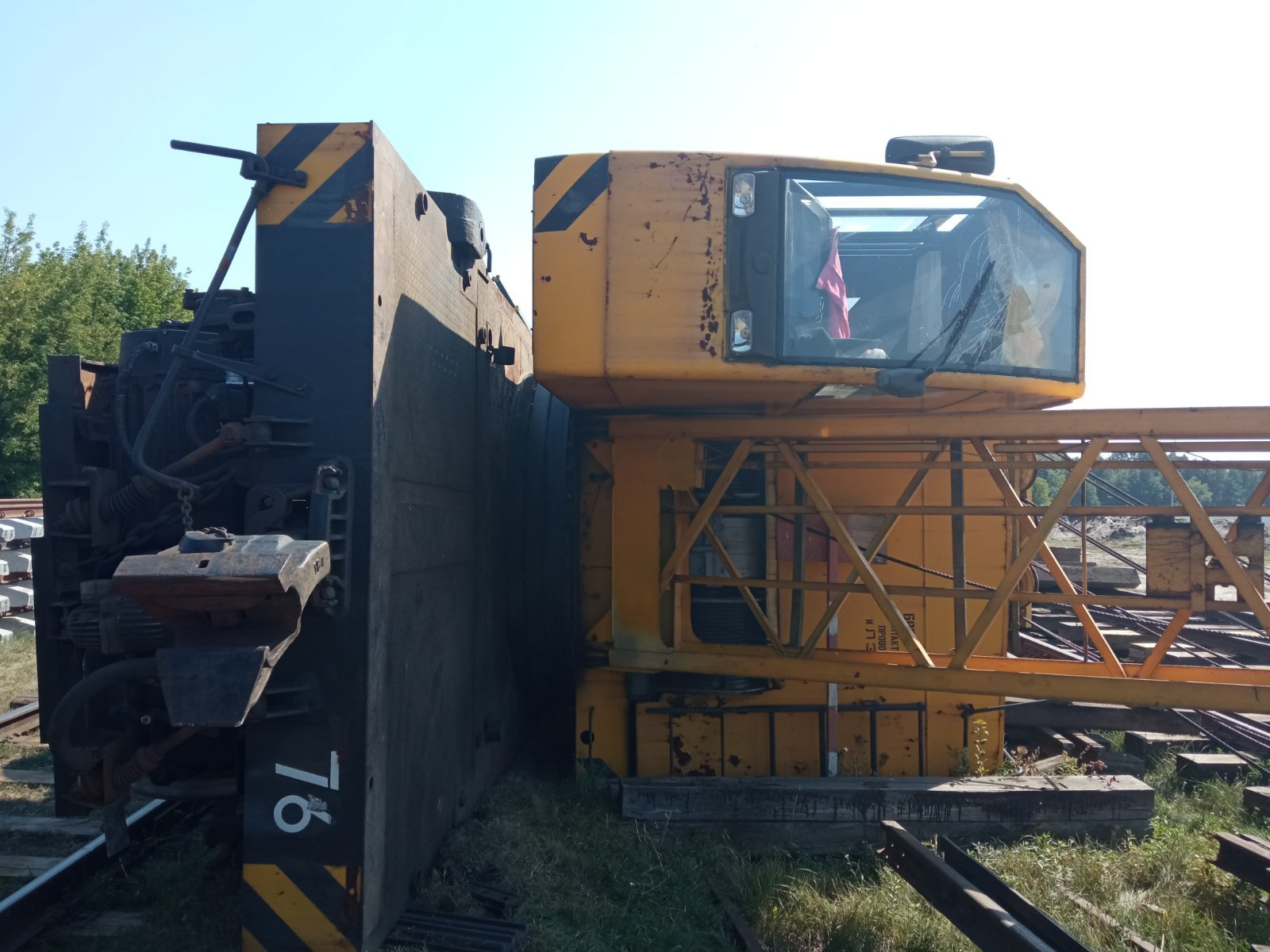 МІНІСТЭРСТВА  ПА  НАДЗВЫЧАЙНЫХ СІТУАЦЫЯХ   РЭСПУБЛІКІ   БЕЛАРУСЬДЭПАРТАМЕНТПА  НАГЛЯДУ  ЗА  БЯСПЕЧНЫМВЯДЗЕННЕМ РАБОТ  У  ПРАМЫСЛОВАСЦI(ДЗЯРЖПРАМНАГЛЯД)МІНІСТЭРСТВА  ПА  НАДЗВЫЧАЙНЫХ СІТУАЦЫЯХ   РЭСПУБЛІКІ   БЕЛАРУСЬДЭПАРТАМЕНТПА  НАГЛЯДУ  ЗА  БЯСПЕЧНЫМВЯДЗЕННЕМ РАБОТ  У  ПРАМЫСЛОВАСЦI(ДЗЯРЖПРАМНАГЛЯД)МІНІСТЭРСТВА  ПА  НАДЗВЫЧАЙНЫХ СІТУАЦЫЯХ   РЭСПУБЛІКІ   БЕЛАРУСЬДЭПАРТАМЕНТПА  НАГЛЯДУ  ЗА  БЯСПЕЧНЫМВЯДЗЕННЕМ РАБОТ  У  ПРАМЫСЛОВАСЦI(ДЗЯРЖПРАМНАГЛЯД)МІНІСТЭРСТВА  ПА  НАДЗВЫЧАЙНЫХ СІТУАЦЫЯХ   РЭСПУБЛІКІ   БЕЛАРУСЬДЭПАРТАМЕНТПА  НАГЛЯДУ  ЗА  БЯСПЕЧНЫМВЯДЗЕННЕМ РАБОТ  У  ПРАМЫСЛОВАСЦI(ДЗЯРЖПРАМНАГЛЯД)МИНИСТЕРСТВО  ПО  ЧРЕЗВЫЧАЙНЫМСИТУАЦИЯМ   РЕСПУБЛИКИ  БЕЛАРУСЬДЕПАРТАМЕНТПО  НАДЗОРУ  ЗА  БЕЗОПАСНЫМВЕДЕНИЕМ РАБОТ  В  ПРОМЫШЛЕННОСТИ(ГОСПРОМНАДЗОР)МИНИСТЕРСТВО  ПО  ЧРЕЗВЫЧАЙНЫМСИТУАЦИЯМ   РЕСПУБЛИКИ  БЕЛАРУСЬДЕПАРТАМЕНТПО  НАДЗОРУ  ЗА  БЕЗОПАСНЫМВЕДЕНИЕМ РАБОТ  В  ПРОМЫШЛЕННОСТИ(ГОСПРОМНАДЗОР)вул. Казінца, 86, корп. 1, 220108, г. Мінсктэл. (0-17) 218-47-01, тэл./факс (0-17) 218-47-11Е-mail: gospromnadzor@mchs.gov.byвул. Казінца, 86, корп. 1, 220108, г. Мінсктэл. (0-17) 218-47-01, тэл./факс (0-17) 218-47-11Е-mail: gospromnadzor@mchs.gov.byвул. Казінца, 86, корп. 1, 220108, г. Мінсктэл. (0-17) 218-47-01, тэл./факс (0-17) 218-47-11Е-mail: gospromnadzor@mchs.gov.byвул. Казінца, 86, корп. 1, 220108, г. Мінсктэл. (0-17) 218-47-01, тэл./факс (0-17) 218-47-11Е-mail: gospromnadzor@mchs.gov.byул. Казинца, 86, корп. 1,  220108, г. Минсктел. (0-17) 218-47-01;  тел./факс (0-17) 218-47-11Е-mail: gospromnadzor@mchs.gov.byул. Казинца, 86, корп. 1,  220108, г. Минсктел. (0-17) 218-47-01;  тел./факс (0-17) 218-47-11Е-mail: gospromnadzor@mchs.gov.by№На №адРеспубликанские органы государственного управления, государственные организации, подчиненные Правительству 
Республики Беларусь,областные и Минский городской исполкомы (согласно списку рассылки)Республиканские органы государственного управления, государственные организации, подчиненные Правительству 
Республики Беларусь,областные и Минский городской исполкомы (согласно списку рассылки)Республиканские органы государственного управления, государственные организации, подчиненные Правительству 
Республики Беларусь,областные и Минский городской исполкомы (согласно списку рассылки)Об инциденте с краномжелезнодорожнымОб инциденте с краномжелезнодорожнымОб инциденте с краномжелезнодорожнымОб инциденте с краномжелезнодорожнымНесмотря на проводимую государственными органами профилактическую работу по предупреждению происшествий при эксплуатации подъемных сооружений, имеют место аварии и инциденты при производстве работ грузоподъемными кранами.Так, 25.08.2022 в городе Добруш, на территории филиала «Добрушская бумажная фабрика «Герой труда» произошел инцидент 
с железнодорожным краном КЖ-462, грузоподъемностью 16 тонн, 2008 года выпуска (далее – грузоподъемный кран). При проведении замены внутризаводских железнодорожных путей с применением грузоподъемного крана, указанный грузоподъемный кран потерял устойчивость и опрокинулся. В результате произошедшего пострадавших нет, повреждены металлоконструкции стрелы, предварительный ущерб составил 6400 бел. руб. Основной причиной инцидента является подъем груза, превышающего грузоподъемность крана на конкретном вылете стрелы.Анализ материалов технического расследования причин инцидента показал, что владелец крана филиал «Строительно-монтажный поезд № 354 на станции Гомель» ОАО «Дорстроймонтажтрест» осуществлял его эксплуатацию с нарушениями требований Правил по обеспечению промышленной безопасности грузоподъемных кранов, утвержденных постановлением Министерства по чрезвычайным ситуациям Республики Беларусь от 22 декабря 2018 г. № 66 (далее – Правила):работа крана осуществлялась без опломбирования прибора безопасности ОНК-160С-06 (ограничитель грузоподъемности) 
и с нарушением требований, предъявляемых к приборам и устройствам безопасности (пункты 170, 185, 405, 428 Правил);допущено превышение грузоподъемности крана (пункт 407 Правил). Согласно информации, считанной с регистратора параметров, загрузка крана на конкретном вылете стрелы непосредственно перед опрокидыванием составляла 200%;нарушен порядок производства работ машинистом крана (крановщиком), который установил переключатель режимов работы прибора безопасности в положение «Настройка», что позволяло работать 
с превышением грузоподъемности крана (пункты 332, 422, 423 Правил).Допущенные нарушения свидетельствуют об отсутствии должного производственного контроля за выполнением лицами, ответственными 
за безопасную эксплуатацию грузоподъемных кранов, функциональных обязанностей, машинистами кранов – производственных инструкций.В целях профилактики и недопущения происшествий 
с грузоподъемными кранами предлагается проанализировать эффективность производственного контроля в области промышленной безопасности, выполнение мероприятий по предупреждению аварий, инцидентов и несчастных случаев в подчиненных (подведомственных, входящих в состав, систему) субъектах промышленной безопасности, 
в которых эксплуатируются грузоподъемные краны стрелового типа, потребовать от их руководителей организовать:информирование трудовых коллективов об обстоятельствах 
и причинах инцидента;контроль исправности приборов и устройств безопасности, а также наличия опломбирования ограничителей грузоподъемности 
и регистраторов параметров в соответствии с эксплуатационными документами; безопасную эксплуатацию грузоподъемных кранов в соответствии 
с требованиями Правил. Провести внеплановую работу с машинистами кранов (крановщиками), лицами ответственными за безопасную эксплуатацию грузоподъемных кранов, по доведению требований производственных инструкций в части содержания грузоподъемных кранов в технически исправном состоянии и выполнении производства работ в соответствии с требованиями безопасности.Приложение: памятка для крановщиков на 2 л. в 1 экз.;фотоматериалы на 3 л. в 1 экз.Несмотря на проводимую государственными органами профилактическую работу по предупреждению происшествий при эксплуатации подъемных сооружений, имеют место аварии и инциденты при производстве работ грузоподъемными кранами.Так, 25.08.2022 в городе Добруш, на территории филиала «Добрушская бумажная фабрика «Герой труда» произошел инцидент 
с железнодорожным краном КЖ-462, грузоподъемностью 16 тонн, 2008 года выпуска (далее – грузоподъемный кран). При проведении замены внутризаводских железнодорожных путей с применением грузоподъемного крана, указанный грузоподъемный кран потерял устойчивость и опрокинулся. В результате произошедшего пострадавших нет, повреждены металлоконструкции стрелы, предварительный ущерб составил 6400 бел. руб. Основной причиной инцидента является подъем груза, превышающего грузоподъемность крана на конкретном вылете стрелы.Анализ материалов технического расследования причин инцидента показал, что владелец крана филиал «Строительно-монтажный поезд № 354 на станции Гомель» ОАО «Дорстроймонтажтрест» осуществлял его эксплуатацию с нарушениями требований Правил по обеспечению промышленной безопасности грузоподъемных кранов, утвержденных постановлением Министерства по чрезвычайным ситуациям Республики Беларусь от 22 декабря 2018 г. № 66 (далее – Правила):работа крана осуществлялась без опломбирования прибора безопасности ОНК-160С-06 (ограничитель грузоподъемности) 
и с нарушением требований, предъявляемых к приборам и устройствам безопасности (пункты 170, 185, 405, 428 Правил);допущено превышение грузоподъемности крана (пункт 407 Правил). Согласно информации, считанной с регистратора параметров, загрузка крана на конкретном вылете стрелы непосредственно перед опрокидыванием составляла 200%;нарушен порядок производства работ машинистом крана (крановщиком), который установил переключатель режимов работы прибора безопасности в положение «Настройка», что позволяло работать 
с превышением грузоподъемности крана (пункты 332, 422, 423 Правил).Допущенные нарушения свидетельствуют об отсутствии должного производственного контроля за выполнением лицами, ответственными 
за безопасную эксплуатацию грузоподъемных кранов, функциональных обязанностей, машинистами кранов – производственных инструкций.В целях профилактики и недопущения происшествий 
с грузоподъемными кранами предлагается проанализировать эффективность производственного контроля в области промышленной безопасности, выполнение мероприятий по предупреждению аварий, инцидентов и несчастных случаев в подчиненных (подведомственных, входящих в состав, систему) субъектах промышленной безопасности, 
в которых эксплуатируются грузоподъемные краны стрелового типа, потребовать от их руководителей организовать:информирование трудовых коллективов об обстоятельствах 
и причинах инцидента;контроль исправности приборов и устройств безопасности, а также наличия опломбирования ограничителей грузоподъемности 
и регистраторов параметров в соответствии с эксплуатационными документами; безопасную эксплуатацию грузоподъемных кранов в соответствии 
с требованиями Правил. Провести внеплановую работу с машинистами кранов (крановщиками), лицами ответственными за безопасную эксплуатацию грузоподъемных кранов, по доведению требований производственных инструкций в части содержания грузоподъемных кранов в технически исправном состоянии и выполнении производства работ в соответствии с требованиями безопасности.Приложение: памятка для крановщиков на 2 л. в 1 экз.;фотоматериалы на 3 л. в 1 экз.Несмотря на проводимую государственными органами профилактическую работу по предупреждению происшествий при эксплуатации подъемных сооружений, имеют место аварии и инциденты при производстве работ грузоподъемными кранами.Так, 25.08.2022 в городе Добруш, на территории филиала «Добрушская бумажная фабрика «Герой труда» произошел инцидент 
с железнодорожным краном КЖ-462, грузоподъемностью 16 тонн, 2008 года выпуска (далее – грузоподъемный кран). При проведении замены внутризаводских железнодорожных путей с применением грузоподъемного крана, указанный грузоподъемный кран потерял устойчивость и опрокинулся. В результате произошедшего пострадавших нет, повреждены металлоконструкции стрелы, предварительный ущерб составил 6400 бел. руб. Основной причиной инцидента является подъем груза, превышающего грузоподъемность крана на конкретном вылете стрелы.Анализ материалов технического расследования причин инцидента показал, что владелец крана филиал «Строительно-монтажный поезд № 354 на станции Гомель» ОАО «Дорстроймонтажтрест» осуществлял его эксплуатацию с нарушениями требований Правил по обеспечению промышленной безопасности грузоподъемных кранов, утвержденных постановлением Министерства по чрезвычайным ситуациям Республики Беларусь от 22 декабря 2018 г. № 66 (далее – Правила):работа крана осуществлялась без опломбирования прибора безопасности ОНК-160С-06 (ограничитель грузоподъемности) 
и с нарушением требований, предъявляемых к приборам и устройствам безопасности (пункты 170, 185, 405, 428 Правил);допущено превышение грузоподъемности крана (пункт 407 Правил). Согласно информации, считанной с регистратора параметров, загрузка крана на конкретном вылете стрелы непосредственно перед опрокидыванием составляла 200%;нарушен порядок производства работ машинистом крана (крановщиком), который установил переключатель режимов работы прибора безопасности в положение «Настройка», что позволяло работать 
с превышением грузоподъемности крана (пункты 332, 422, 423 Правил).Допущенные нарушения свидетельствуют об отсутствии должного производственного контроля за выполнением лицами, ответственными 
за безопасную эксплуатацию грузоподъемных кранов, функциональных обязанностей, машинистами кранов – производственных инструкций.В целях профилактики и недопущения происшествий 
с грузоподъемными кранами предлагается проанализировать эффективность производственного контроля в области промышленной безопасности, выполнение мероприятий по предупреждению аварий, инцидентов и несчастных случаев в подчиненных (подведомственных, входящих в состав, систему) субъектах промышленной безопасности, 
в которых эксплуатируются грузоподъемные краны стрелового типа, потребовать от их руководителей организовать:информирование трудовых коллективов об обстоятельствах 
и причинах инцидента;контроль исправности приборов и устройств безопасности, а также наличия опломбирования ограничителей грузоподъемности 
и регистраторов параметров в соответствии с эксплуатационными документами; безопасную эксплуатацию грузоподъемных кранов в соответствии 
с требованиями Правил. Провести внеплановую работу с машинистами кранов (крановщиками), лицами ответственными за безопасную эксплуатацию грузоподъемных кранов, по доведению требований производственных инструкций в части содержания грузоподъемных кранов в технически исправном состоянии и выполнении производства работ в соответствии с требованиями безопасности.Приложение: памятка для крановщиков на 2 л. в 1 экз.;фотоматериалы на 3 л. в 1 экз.Несмотря на проводимую государственными органами профилактическую работу по предупреждению происшествий при эксплуатации подъемных сооружений, имеют место аварии и инциденты при производстве работ грузоподъемными кранами.Так, 25.08.2022 в городе Добруш, на территории филиала «Добрушская бумажная фабрика «Герой труда» произошел инцидент 
с железнодорожным краном КЖ-462, грузоподъемностью 16 тонн, 2008 года выпуска (далее – грузоподъемный кран). При проведении замены внутризаводских железнодорожных путей с применением грузоподъемного крана, указанный грузоподъемный кран потерял устойчивость и опрокинулся. В результате произошедшего пострадавших нет, повреждены металлоконструкции стрелы, предварительный ущерб составил 6400 бел. руб. Основной причиной инцидента является подъем груза, превышающего грузоподъемность крана на конкретном вылете стрелы.Анализ материалов технического расследования причин инцидента показал, что владелец крана филиал «Строительно-монтажный поезд № 354 на станции Гомель» ОАО «Дорстроймонтажтрест» осуществлял его эксплуатацию с нарушениями требований Правил по обеспечению промышленной безопасности грузоподъемных кранов, утвержденных постановлением Министерства по чрезвычайным ситуациям Республики Беларусь от 22 декабря 2018 г. № 66 (далее – Правила):работа крана осуществлялась без опломбирования прибора безопасности ОНК-160С-06 (ограничитель грузоподъемности) 
и с нарушением требований, предъявляемых к приборам и устройствам безопасности (пункты 170, 185, 405, 428 Правил);допущено превышение грузоподъемности крана (пункт 407 Правил). Согласно информации, считанной с регистратора параметров, загрузка крана на конкретном вылете стрелы непосредственно перед опрокидыванием составляла 200%;нарушен порядок производства работ машинистом крана (крановщиком), который установил переключатель режимов работы прибора безопасности в положение «Настройка», что позволяло работать 
с превышением грузоподъемности крана (пункты 332, 422, 423 Правил).Допущенные нарушения свидетельствуют об отсутствии должного производственного контроля за выполнением лицами, ответственными 
за безопасную эксплуатацию грузоподъемных кранов, функциональных обязанностей, машинистами кранов – производственных инструкций.В целях профилактики и недопущения происшествий 
с грузоподъемными кранами предлагается проанализировать эффективность производственного контроля в области промышленной безопасности, выполнение мероприятий по предупреждению аварий, инцидентов и несчастных случаев в подчиненных (подведомственных, входящих в состав, систему) субъектах промышленной безопасности, 
в которых эксплуатируются грузоподъемные краны стрелового типа, потребовать от их руководителей организовать:информирование трудовых коллективов об обстоятельствах 
и причинах инцидента;контроль исправности приборов и устройств безопасности, а также наличия опломбирования ограничителей грузоподъемности 
и регистраторов параметров в соответствии с эксплуатационными документами; безопасную эксплуатацию грузоподъемных кранов в соответствии 
с требованиями Правил. Провести внеплановую работу с машинистами кранов (крановщиками), лицами ответственными за безопасную эксплуатацию грузоподъемных кранов, по доведению требований производственных инструкций в части содержания грузоподъемных кранов в технически исправном состоянии и выполнении производства работ в соответствии с требованиями безопасности.Приложение: памятка для крановщиков на 2 л. в 1 экз.;фотоматериалы на 3 л. в 1 экз.Несмотря на проводимую государственными органами профилактическую работу по предупреждению происшествий при эксплуатации подъемных сооружений, имеют место аварии и инциденты при производстве работ грузоподъемными кранами.Так, 25.08.2022 в городе Добруш, на территории филиала «Добрушская бумажная фабрика «Герой труда» произошел инцидент 
с железнодорожным краном КЖ-462, грузоподъемностью 16 тонн, 2008 года выпуска (далее – грузоподъемный кран). При проведении замены внутризаводских железнодорожных путей с применением грузоподъемного крана, указанный грузоподъемный кран потерял устойчивость и опрокинулся. В результате произошедшего пострадавших нет, повреждены металлоконструкции стрелы, предварительный ущерб составил 6400 бел. руб. Основной причиной инцидента является подъем груза, превышающего грузоподъемность крана на конкретном вылете стрелы.Анализ материалов технического расследования причин инцидента показал, что владелец крана филиал «Строительно-монтажный поезд № 354 на станции Гомель» ОАО «Дорстроймонтажтрест» осуществлял его эксплуатацию с нарушениями требований Правил по обеспечению промышленной безопасности грузоподъемных кранов, утвержденных постановлением Министерства по чрезвычайным ситуациям Республики Беларусь от 22 декабря 2018 г. № 66 (далее – Правила):работа крана осуществлялась без опломбирования прибора безопасности ОНК-160С-06 (ограничитель грузоподъемности) 
и с нарушением требований, предъявляемых к приборам и устройствам безопасности (пункты 170, 185, 405, 428 Правил);допущено превышение грузоподъемности крана (пункт 407 Правил). Согласно информации, считанной с регистратора параметров, загрузка крана на конкретном вылете стрелы непосредственно перед опрокидыванием составляла 200%;нарушен порядок производства работ машинистом крана (крановщиком), который установил переключатель режимов работы прибора безопасности в положение «Настройка», что позволяло работать 
с превышением грузоподъемности крана (пункты 332, 422, 423 Правил).Допущенные нарушения свидетельствуют об отсутствии должного производственного контроля за выполнением лицами, ответственными 
за безопасную эксплуатацию грузоподъемных кранов, функциональных обязанностей, машинистами кранов – производственных инструкций.В целях профилактики и недопущения происшествий 
с грузоподъемными кранами предлагается проанализировать эффективность производственного контроля в области промышленной безопасности, выполнение мероприятий по предупреждению аварий, инцидентов и несчастных случаев в подчиненных (подведомственных, входящих в состав, систему) субъектах промышленной безопасности, 
в которых эксплуатируются грузоподъемные краны стрелового типа, потребовать от их руководителей организовать:информирование трудовых коллективов об обстоятельствах 
и причинах инцидента;контроль исправности приборов и устройств безопасности, а также наличия опломбирования ограничителей грузоподъемности 
и регистраторов параметров в соответствии с эксплуатационными документами; безопасную эксплуатацию грузоподъемных кранов в соответствии 
с требованиями Правил. Провести внеплановую работу с машинистами кранов (крановщиками), лицами ответственными за безопасную эксплуатацию грузоподъемных кранов, по доведению требований производственных инструкций в части содержания грузоподъемных кранов в технически исправном состоянии и выполнении производства работ в соответствии с требованиями безопасности.Приложение: памятка для крановщиков на 2 л. в 1 экз.;фотоматериалы на 3 л. в 1 экз.Несмотря на проводимую государственными органами профилактическую работу по предупреждению происшествий при эксплуатации подъемных сооружений, имеют место аварии и инциденты при производстве работ грузоподъемными кранами.Так, 25.08.2022 в городе Добруш, на территории филиала «Добрушская бумажная фабрика «Герой труда» произошел инцидент 
с железнодорожным краном КЖ-462, грузоподъемностью 16 тонн, 2008 года выпуска (далее – грузоподъемный кран). При проведении замены внутризаводских железнодорожных путей с применением грузоподъемного крана, указанный грузоподъемный кран потерял устойчивость и опрокинулся. В результате произошедшего пострадавших нет, повреждены металлоконструкции стрелы, предварительный ущерб составил 6400 бел. руб. Основной причиной инцидента является подъем груза, превышающего грузоподъемность крана на конкретном вылете стрелы.Анализ материалов технического расследования причин инцидента показал, что владелец крана филиал «Строительно-монтажный поезд № 354 на станции Гомель» ОАО «Дорстроймонтажтрест» осуществлял его эксплуатацию с нарушениями требований Правил по обеспечению промышленной безопасности грузоподъемных кранов, утвержденных постановлением Министерства по чрезвычайным ситуациям Республики Беларусь от 22 декабря 2018 г. № 66 (далее – Правила):работа крана осуществлялась без опломбирования прибора безопасности ОНК-160С-06 (ограничитель грузоподъемности) 
и с нарушением требований, предъявляемых к приборам и устройствам безопасности (пункты 170, 185, 405, 428 Правил);допущено превышение грузоподъемности крана (пункт 407 Правил). Согласно информации, считанной с регистратора параметров, загрузка крана на конкретном вылете стрелы непосредственно перед опрокидыванием составляла 200%;нарушен порядок производства работ машинистом крана (крановщиком), который установил переключатель режимов работы прибора безопасности в положение «Настройка», что позволяло работать 
с превышением грузоподъемности крана (пункты 332, 422, 423 Правил).Допущенные нарушения свидетельствуют об отсутствии должного производственного контроля за выполнением лицами, ответственными 
за безопасную эксплуатацию грузоподъемных кранов, функциональных обязанностей, машинистами кранов – производственных инструкций.В целях профилактики и недопущения происшествий 
с грузоподъемными кранами предлагается проанализировать эффективность производственного контроля в области промышленной безопасности, выполнение мероприятий по предупреждению аварий, инцидентов и несчастных случаев в подчиненных (подведомственных, входящих в состав, систему) субъектах промышленной безопасности, 
в которых эксплуатируются грузоподъемные краны стрелового типа, потребовать от их руководителей организовать:информирование трудовых коллективов об обстоятельствах 
и причинах инцидента;контроль исправности приборов и устройств безопасности, а также наличия опломбирования ограничителей грузоподъемности 
и регистраторов параметров в соответствии с эксплуатационными документами; безопасную эксплуатацию грузоподъемных кранов в соответствии 
с требованиями Правил. Провести внеплановую работу с машинистами кранов (крановщиками), лицами ответственными за безопасную эксплуатацию грузоподъемных кранов, по доведению требований производственных инструкций в части содержания грузоподъемных кранов в технически исправном состоянии и выполнении производства работ в соответствии с требованиями безопасности.Приложение: памятка для крановщиков на 2 л. в 1 экз.;фотоматериалы на 3 л. в 1 экз.Несмотря на проводимую государственными органами профилактическую работу по предупреждению происшествий при эксплуатации подъемных сооружений, имеют место аварии и инциденты при производстве работ грузоподъемными кранами.Так, 25.08.2022 в городе Добруш, на территории филиала «Добрушская бумажная фабрика «Герой труда» произошел инцидент 
с железнодорожным краном КЖ-462, грузоподъемностью 16 тонн, 2008 года выпуска (далее – грузоподъемный кран). При проведении замены внутризаводских железнодорожных путей с применением грузоподъемного крана, указанный грузоподъемный кран потерял устойчивость и опрокинулся. В результате произошедшего пострадавших нет, повреждены металлоконструкции стрелы, предварительный ущерб составил 6400 бел. руб. Основной причиной инцидента является подъем груза, превышающего грузоподъемность крана на конкретном вылете стрелы.Анализ материалов технического расследования причин инцидента показал, что владелец крана филиал «Строительно-монтажный поезд № 354 на станции Гомель» ОАО «Дорстроймонтажтрест» осуществлял его эксплуатацию с нарушениями требований Правил по обеспечению промышленной безопасности грузоподъемных кранов, утвержденных постановлением Министерства по чрезвычайным ситуациям Республики Беларусь от 22 декабря 2018 г. № 66 (далее – Правила):работа крана осуществлялась без опломбирования прибора безопасности ОНК-160С-06 (ограничитель грузоподъемности) 
и с нарушением требований, предъявляемых к приборам и устройствам безопасности (пункты 170, 185, 405, 428 Правил);допущено превышение грузоподъемности крана (пункт 407 Правил). Согласно информации, считанной с регистратора параметров, загрузка крана на конкретном вылете стрелы непосредственно перед опрокидыванием составляла 200%;нарушен порядок производства работ машинистом крана (крановщиком), который установил переключатель режимов работы прибора безопасности в положение «Настройка», что позволяло работать 
с превышением грузоподъемности крана (пункты 332, 422, 423 Правил).Допущенные нарушения свидетельствуют об отсутствии должного производственного контроля за выполнением лицами, ответственными 
за безопасную эксплуатацию грузоподъемных кранов, функциональных обязанностей, машинистами кранов – производственных инструкций.В целях профилактики и недопущения происшествий 
с грузоподъемными кранами предлагается проанализировать эффективность производственного контроля в области промышленной безопасности, выполнение мероприятий по предупреждению аварий, инцидентов и несчастных случаев в подчиненных (подведомственных, входящих в состав, систему) субъектах промышленной безопасности, 
в которых эксплуатируются грузоподъемные краны стрелового типа, потребовать от их руководителей организовать:информирование трудовых коллективов об обстоятельствах 
и причинах инцидента;контроль исправности приборов и устройств безопасности, а также наличия опломбирования ограничителей грузоподъемности 
и регистраторов параметров в соответствии с эксплуатационными документами; безопасную эксплуатацию грузоподъемных кранов в соответствии 
с требованиями Правил. Провести внеплановую работу с машинистами кранов (крановщиками), лицами ответственными за безопасную эксплуатацию грузоподъемных кранов, по доведению требований производственных инструкций в части содержания грузоподъемных кранов в технически исправном состоянии и выполнении производства работ в соответствии с требованиями безопасности.Приложение: памятка для крановщиков на 2 л. в 1 экз.;фотоматериалы на 3 л. в 1 экз.Несмотря на проводимую государственными органами профилактическую работу по предупреждению происшествий при эксплуатации подъемных сооружений, имеют место аварии и инциденты при производстве работ грузоподъемными кранами.Так, 25.08.2022 в городе Добруш, на территории филиала «Добрушская бумажная фабрика «Герой труда» произошел инцидент 
с железнодорожным краном КЖ-462, грузоподъемностью 16 тонн, 2008 года выпуска (далее – грузоподъемный кран). При проведении замены внутризаводских железнодорожных путей с применением грузоподъемного крана, указанный грузоподъемный кран потерял устойчивость и опрокинулся. В результате произошедшего пострадавших нет, повреждены металлоконструкции стрелы, предварительный ущерб составил 6400 бел. руб. Основной причиной инцидента является подъем груза, превышающего грузоподъемность крана на конкретном вылете стрелы.Анализ материалов технического расследования причин инцидента показал, что владелец крана филиал «Строительно-монтажный поезд № 354 на станции Гомель» ОАО «Дорстроймонтажтрест» осуществлял его эксплуатацию с нарушениями требований Правил по обеспечению промышленной безопасности грузоподъемных кранов, утвержденных постановлением Министерства по чрезвычайным ситуациям Республики Беларусь от 22 декабря 2018 г. № 66 (далее – Правила):работа крана осуществлялась без опломбирования прибора безопасности ОНК-160С-06 (ограничитель грузоподъемности) 
и с нарушением требований, предъявляемых к приборам и устройствам безопасности (пункты 170, 185, 405, 428 Правил);допущено превышение грузоподъемности крана (пункт 407 Правил). Согласно информации, считанной с регистратора параметров, загрузка крана на конкретном вылете стрелы непосредственно перед опрокидыванием составляла 200%;нарушен порядок производства работ машинистом крана (крановщиком), который установил переключатель режимов работы прибора безопасности в положение «Настройка», что позволяло работать 
с превышением грузоподъемности крана (пункты 332, 422, 423 Правил).Допущенные нарушения свидетельствуют об отсутствии должного производственного контроля за выполнением лицами, ответственными 
за безопасную эксплуатацию грузоподъемных кранов, функциональных обязанностей, машинистами кранов – производственных инструкций.В целях профилактики и недопущения происшествий 
с грузоподъемными кранами предлагается проанализировать эффективность производственного контроля в области промышленной безопасности, выполнение мероприятий по предупреждению аварий, инцидентов и несчастных случаев в подчиненных (подведомственных, входящих в состав, систему) субъектах промышленной безопасности, 
в которых эксплуатируются грузоподъемные краны стрелового типа, потребовать от их руководителей организовать:информирование трудовых коллективов об обстоятельствах 
и причинах инцидента;контроль исправности приборов и устройств безопасности, а также наличия опломбирования ограничителей грузоподъемности 
и регистраторов параметров в соответствии с эксплуатационными документами; безопасную эксплуатацию грузоподъемных кранов в соответствии 
с требованиями Правил. Провести внеплановую работу с машинистами кранов (крановщиками), лицами ответственными за безопасную эксплуатацию грузоподъемных кранов, по доведению требований производственных инструкций в части содержания грузоподъемных кранов в технически исправном состоянии и выполнении производства работ в соответствии с требованиями безопасности.Приложение: памятка для крановщиков на 2 л. в 1 экз.;фотоматериалы на 3 л. в 1 экз.Несмотря на проводимую государственными органами профилактическую работу по предупреждению происшествий при эксплуатации подъемных сооружений, имеют место аварии и инциденты при производстве работ грузоподъемными кранами.Так, 25.08.2022 в городе Добруш, на территории филиала «Добрушская бумажная фабрика «Герой труда» произошел инцидент 
с железнодорожным краном КЖ-462, грузоподъемностью 16 тонн, 2008 года выпуска (далее – грузоподъемный кран). При проведении замены внутризаводских железнодорожных путей с применением грузоподъемного крана, указанный грузоподъемный кран потерял устойчивость и опрокинулся. В результате произошедшего пострадавших нет, повреждены металлоконструкции стрелы, предварительный ущерб составил 6400 бел. руб. Основной причиной инцидента является подъем груза, превышающего грузоподъемность крана на конкретном вылете стрелы.Анализ материалов технического расследования причин инцидента показал, что владелец крана филиал «Строительно-монтажный поезд № 354 на станции Гомель» ОАО «Дорстроймонтажтрест» осуществлял его эксплуатацию с нарушениями требований Правил по обеспечению промышленной безопасности грузоподъемных кранов, утвержденных постановлением Министерства по чрезвычайным ситуациям Республики Беларусь от 22 декабря 2018 г. № 66 (далее – Правила):работа крана осуществлялась без опломбирования прибора безопасности ОНК-160С-06 (ограничитель грузоподъемности) 
и с нарушением требований, предъявляемых к приборам и устройствам безопасности (пункты 170, 185, 405, 428 Правил);допущено превышение грузоподъемности крана (пункт 407 Правил). Согласно информации, считанной с регистратора параметров, загрузка крана на конкретном вылете стрелы непосредственно перед опрокидыванием составляла 200%;нарушен порядок производства работ машинистом крана (крановщиком), который установил переключатель режимов работы прибора безопасности в положение «Настройка», что позволяло работать 
с превышением грузоподъемности крана (пункты 332, 422, 423 Правил).Допущенные нарушения свидетельствуют об отсутствии должного производственного контроля за выполнением лицами, ответственными 
за безопасную эксплуатацию грузоподъемных кранов, функциональных обязанностей, машинистами кранов – производственных инструкций.В целях профилактики и недопущения происшествий 
с грузоподъемными кранами предлагается проанализировать эффективность производственного контроля в области промышленной безопасности, выполнение мероприятий по предупреждению аварий, инцидентов и несчастных случаев в подчиненных (подведомственных, входящих в состав, систему) субъектах промышленной безопасности, 
в которых эксплуатируются грузоподъемные краны стрелового типа, потребовать от их руководителей организовать:информирование трудовых коллективов об обстоятельствах 
и причинах инцидента;контроль исправности приборов и устройств безопасности, а также наличия опломбирования ограничителей грузоподъемности 
и регистраторов параметров в соответствии с эксплуатационными документами; безопасную эксплуатацию грузоподъемных кранов в соответствии 
с требованиями Правил. Провести внеплановую работу с машинистами кранов (крановщиками), лицами ответственными за безопасную эксплуатацию грузоподъемных кранов, по доведению требований производственных инструкций в части содержания грузоподъемных кранов в технически исправном состоянии и выполнении производства работ в соответствии с требованиями безопасности.Приложение: памятка для крановщиков на 2 л. в 1 экз.;фотоматериалы на 3 л. в 1 экз.Начальник департаментаНачальник департаментаНачальник департаментаНачальник департаментаНачальник департаментаА.Г.Клобук40/07-22/Ермоленко   218 47 60              Климко 218 47 7240/07-22/Ермоленко   218 47 60              Климко 218 47 7240/07-22/Ермоленко   218 47 60              Климко 218 47 7240/07-22/Ермоленко   218 47 60              Климко 218 47 7240/07-22/Ермоленко   218 47 60              Климко 218 47 72